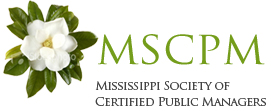 MS Society Certified of Public Managers2023 Annual ConferenceAugust 30-September 1, 2023The Board of Directors of the MS Society Certified Public Managers is excited to announceour 2023 Annual CPM Conference. This year’s event is geared towards improving your professional and personal life. Planned sessions include stress management, team building, financial and wealth building and much more. Make your plans to attend the Annual Conference on August 30-September 1, 2023, at the Courtyard Gulfport Beachfront in Gulfport, Mississippi.   Other noteworthy sessions will be offered that specifically target strategies to strengthen the various management levels.  There will be information, inspiration, and innovation woven within the fabric of the conference.  This will ensure that each participant has the opportunity to exit the conference renewed, refreshed, and revived. See you in Gulfport,Dr. Charles R. Husband, President MSCPM Board of DirectorsMS Society Certified Public Managers2023 Annual ConferenceAugust 30-September 1, 2023REGISTRATION/INVOICE (Please Print)Name	Agency	Address	City	State	ZIP	Phone	Fax	Date	E-mail	Name on Badge	Please complete the following:Please Check OneConference Registration	***PLEASE E-MAIL registrations to (chusband@mdot.ms.gov and tbennett@pers.ms.gov) .Make payments payable and submit to:Mississippi Society of Certified Public ManagersVendor# 3100022619P.O. Box 412Jackson, MS	39205-0412No refunds will be given, but substitutions are welcome. Simply email the substitute information to chusband@mdot.ms.gov and tbennett@pers.ms.gov.HOTEL INFORMATIONFor Courtyard Gulfport Beachfront information and reservations, please call (228) 864-4310, or make reservations double clicking this link Book your group rate for Mississippi Society of Certified Public Managers. Room rates are $98.00 per night. To receive the conference rate per night, please use Group Code MSCPM 2023 when reserving your room by phone. The cut-off date for rooms is August 11, 2023. It is imperative that everyone reserve their rooms using the room block code to offset the cost of the conference/meeting rooms. All rates are subject to state and local taxes. Call Charles Husband at (601) 955-7711 or Terri Bennett at (601) 359-2297 for additional information. *Please include registration form for each individual*2023 MSCPM Member:$250.00Late Registration:$275.00           (received after 8/11/2023)